LEDをコントロールせよ！ IchigoJam ミッション プリント / LV0手元にあるコンピューター、IchigoJam（いちごじゃむ）はキーボードをつかってコンピューターに命令（めいれい）できるLED 1   　　・・・・  L（エル）E（イー）D（ディー）1（いち）とうちこみ、キーボード右の方にある「enter」（エンター）キーをおしたまえIchigoJamにある変化がおきるもし、うちまちがえたらキーボード右上の方「BS（バックスペース）」もし、”Syntax error”（シンタックスエラー）とでたらうちまちがいがあるLED（エルイーディー）はIchigoJamについているLEDをコントロールするIchigoJamへのコマンド。後ろにつけた数が1のときひかり、0のとき消える。LED0ミッション1. キーボード右下の方、上下左右の矢印がついたカーソルキーでチカチカする四角が上下に動かし、いろんなところで「enter」キーをおし、何がおきるか確認せよミッション2.すばやくLEDをつけたりけしたりせよCC BY http://fukuno.jig.jp/テレビ画面をジャックせよ！IchigoJam ミッション プリント / LV1LOCATE 5,10:PRINT “HELLO”画面のまんなかあたりにHELLOと表示されるカーソルキーで5,10の数を6,11に変えて、「enter」キーさらに、7,12に変えて、HELLOをHIにかえて、「enter」キー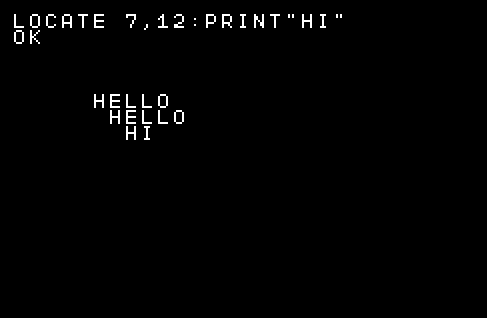 LOCATE（ロケート）はカーソルの位置をうごかすコマンドPRINT（プリント）は文字をだすコマンドミッション1. がめんの右端（みぎはし）にIをだせミッション2. がめんの一番下にICHIGOJAMとだせミッション3. CLS（クリアスクリーン）というコマンドをためせCC BY http://fukuno.jig.jp/ローマ字をあやつれ！ IchigoJam ミッション プリント / LV1「カタカナ／ひろがな」キーをおし、AをおすアAIUEO とうつと、「アイウエオ」とでるもういちど「カタカナ／ひろがな」キーをおすと、アルファベットになるAIUEOとうつと、「AIUEO」とでる「CapsLock／英数」キーをおすと、アルファベットが小文字になるAIUEOとうつと、「aiueo」とでるもういちど「CapsLock／英数」キーをおすと、アルファベットが大文字になるPRINT “コンニチハ！Hello!”ミッション1. 自分の住んでいる町の名前をローマ字で表示せよミッション2. IchigoJam = (ICHIGOJAM) と小文字を使って表示せよミッション3. 「IchigoJamハ」で始まる文を考え、表示せよCC BY http://fukuno.jig.jp/コンピューターに記憶させよ！ IchigoJam ミッション プリント / LV1CLSCLS（クリアスクリーン）で画面はきれいになる10 CLS頭に数をつけるとエンターキーを押しても一見、何もおこらないLIST先にうちこんだものが表示されるLIST（リスト）はコンピューターが記憶しているものを表示するコマンドつまり、数と一緒にプログラムを記憶させたわけだ20 LOCATE 2,5:PRINT”ヨウコソ サバエヘ”LISTコマンドで確認（かくにん）しよう記憶させたプログラムを動かすコマンドは、RUN（ラン）記憶を全部けすコマンドは、NEW（ニュー）ミッション1. F4キーやF5キーをおしたらどうなるか確認せよミッション2. SAVE（セーブ）し、電源を入れなおし、LOAD（ロード）せよミッション3. 鯖江市に移住してきた人向けアプリのメニュー画面をつくれCC BY http://fukuno.jig.jp/画面をうめつくせ！ IchigoJam ミッション プリント / LV1NEW10 PRINT “HELLO!”RUNHELLO!これは、あいさつするだけの簡単なプログラム20 GOTO 10と加えて、RUNせよ止めるときは、キーボード左上の「ESC」エスケープキーLISTで、確認10 PRINT “HELLO!”    HELLO! と表示せよ20 GOTO 10　　　　　　10行へいけ10でHELLO!と表示したあと、20で10へいけというGOTO（ゴートゥー）コマンドで、再び10へ。またHELLO!と表示したあと、20で・・・ミッション1. 10 PRINT”HI”; と変更せよ（; = セミコロン）ミッション2. 好きな記号を使って画面をうめつくせCC BY http://fukuno.jig.jp/鯖江RPGをつくれ！ IchigoJam ミッション プリント / LV2NEW10 PRINT”サバエエキニイル”20 INPUT “ドコニイク？ 1:ニシヤマコウエン 2:メガネカイカン ”,N30 PRINT ”エランダノハ”;NRUN40 IF N=1 PRINT “ニシへ トホ10フンデス”50 IF N=2 PRINT “ヒガシヘ トホ10フンデス”RUN60 GOTO 20RUN止めるときは[ESC]キーミッション1. メニュー番号３にうるしの里会館を追加せよミッション2. 鯖江RPGをつくれCC BY http://fukuno.jig.jp/